Донецька обласна державна адміністраціяДепартамент освіти і наукиДонецький обласний палац дитячої та юнацької творчостіМетодична служба: теорія та практика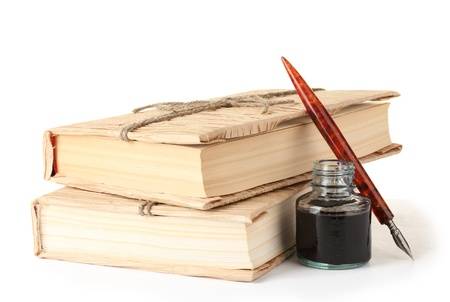 Слов’янськ – 2020 р.Друкується за ухвалою науково-методичної радиДонецького обласного палацу дитячої та юнацької творчості (протокол№ 2від 22 квітня 2020 р.)Укладач:Соколенко Т.М., кандидат педагогічних наук, завідувач методичного відділу Донецького обласного палацу дитячої та юнацької творчостіМатеріали посібника розкривають загальні положення про науково-методичну роботу, методичну службу та діяльність науково-методичних рад.ЗМІСТВСТУП	41. ВИТОКИ НАУКОВО-МЕТОДИЧНОЇ РОБОТИ	62.ТЕОРЕТИКО-МЕТОДОЛОГІЧНИЙ КОНТЕКСТ	92.1.Сутність поняття	92.2. Методологія	112.3. Основні завдання науково-методичної роботи	132.4. Принципи проведення науково-методичної роботи	142.5. Функції науково-методичної роботи	182.6. Науково методична робота як система	243. ОРГАНІЗАЦІЯ НАУКОВО-МЕТОДИЧНОЇ РОБОТИ	263.1. Поняття «організація науково-методичної роботи»	263.2. Напрями науково-методичної роботи в ЗПО	303.3. Організаційні форми науково-методичної роботи	323.4. Основні педагогічні критерії, що характеризують науково-дослідну роботу педагогів	343.5. Концепція науково-методичного супроводу освітньої діяльності ДонОПДЮТ	363.6. Модель організації науково-методичної роботи ДонОПДЮТ	423.7.Методичний кластер Донецького обласного палацу дитячої та юнацької творчості 	464. МЕТОДИЧНА СЛУЖБА ЗПО	494.1.Мета діяльності методичної служби	494.2. Основні завдання методичної служби	514.3. Напрями діяльності методичної служби.	534.4. Функції методичної служби	554.5. Методичний сервіс у ЗПО	585. НАУКОВО-МЕТОДИЧНА РАДА	60ЛІТЕРАТУРА……………………………………………...65ВСТУПРівень сучасних вимог суспільства та держави до якості освіти зумовлює переосмислення методології системи науково-методичної роботи, зміни її стратегії розвитку, опанування змісту, форм, технологій професійного розвитку педагогів та керівників закладів освіти, які відповідатимуть викликам часу.Методична служба – це не лише працівники методкабінетів, це сотні директорів, заступників, педагогів-наставників, керівників методичних угрупувань, які здійснюють методичні функції. Соціальний запит держави на педагогічні кадри високого рівня професійної майстерності зумовлює пошук методичними службами оптимальних форм, методів, засобів для підвищення професійної компетентності педагогів в умовах закладу позашкільної освіти, яка полягає у сформованості мотиваційної, теоретичної та практичної готовності педагогічних працівників до модернізації змісту освітнього процесу, доборі оптимальних форм, методів, засобів для підвищення професійного потенціалу педагогів.Організація ефективної науково-методичної роботи педагогів в закладах позашкільної освіти набуває підвищеного соціального значення, адже вона сприяє розв’язанню проблеми оптимізації освітньої роботи, розробленню та впровадженню інноваційних освітніх методик і технологій. Вона ґрунтується на проведенні педагогічних досліджень, узагальненні перспективного педагогічного досвіду з науково-методичної проблеми, передбачає розроблення нових науково-методичних матеріалів, методик і технологій.В умовах Донецького обласного палацу дитячої та юнацької творчості головним завданням науково-методичної служби визначено перехід методичної роботи у площину науково-методичного менеджменту освітніх інновацій: перехід від традиційної, адміністративно-функціональної до проєктно-цільової, акмеологічно спрямованої моделі менеджменту з використанням андрогічних технологій науково-методичного супроводу впровадження освітніх інновацій.Головним результатом модернізації системи методичної роботи має стати відповідність позашкільної освіти цілям випереджального розвитку, оскільки саме він є вирішальним як для індивідуального успіху, так і для довгоочікуваного розвитку.ВИТОКИ НАУКОВО-МЕТОДИЧНОЇ РОБОТИДля осмислення сутності науково-методичної роботи (НМР) звернемо увагу на її витоки в історії педагогіки. Пріоритетом методичної роботи, з якої починається становлення НМР в сучасному її розумінні, завжди було підвищення рівня готовності вчителів до педагогічної діяльності, до навчання та виховання учнів, до вирішення завдань, актуальних для кожного конкретного періоду розвитку суспільства.Перші етапи виникнення методичної роботи пов’язані з необхідністю вдосконалення навчальної функції вчителів, опанування ними окремих методичних прийомів. Наступні етапи формування цієї системи пов’язані з посиленням функцій контролю за діяльністю педагогів, зі збільшенням їхнього ідеологічного впливу на учнів.Наприкінці 80-х р. минулого століття вітчизняна освіта подолала уніфікованість освітніх закладів. Творчість керівників і педагогічних колективів набула нового спрямування і зосередилась на пошуку ідей, які б могли забезпечити розвиток освітніх закладів, на науковому обґрунтуванні цих ідей та опрацюванні технологій їх запровадження в практику. Починаючи з цього етапу можна вважати, що методична робота трансформувалась у науково-методичну. Ознаками цього є не лише посилення впливу теорії та методології освіти на практику, а й набуття цією системою нових функцій, не обмежених підвищенням рівня кваліфікації педагогів.На сучасному етапі тенденції посилення взаємодії педагогічної науки з практикою, запровадження інновацій на всіх рівнях освіти, зростання вимог до рівня професіоналізму педагогів зумовлюють нові підходи до визначення напрямів, змісту та технологій НМР, пов’язаних з необхідністю забезпечити визначену державою стратегію розвитку освіти. Проілюструємо вищесказане таблицею, яка віддзеркалює особливості науково-методичної (методичної) роботи з педагогами на регіональному рівні.Контекст державної політики та стратегії розвитку освіти в Україні орієнтує на нове осмислення НМР як важливого чинника забезпечення якості освіти. Суперечність полягає в тому, що спрямованість освіти на інноваційні зміни, затребувані умовами суспільного розвитку та проголошені державою, зумовлює необхідність розробки принципово нових підходів до взаємодії педагогічної науки та практики, висуває високі вимоги до професіоналізму педагогів, протиставлення до науково-методичної діяльності на всіх рівнях, її структура та зміст не відповідають цим викликам2.ТЕОРЕТИКО-МЕТОДОЛОГІЧНИЙ КОНТЕКСТ2.1. Сутність поняттяОбґрунтовуючи концепцію сучасної НМР, проаналізуємо сутність цього поняття. Відомо декілька визначень поняття «методична робота» (Ю. Бабанський, В. Бондар, І. Жерносек, Л. Занков, Л. Набока, М. Поташник, В. Пуцов, В. Симонов, Г. Щедровицький). Усі вони містять такі ключові слова, як підвищення кваліфікації, компетентності, педагогічної майстерності вчителів; надання практичної допомоги з методики навчання та виховання; подолання утруднень, та виокремлюють такі ознаки, як взаємозв’язок науки та практики, безперервність, охоплення міжкурсового періоду. Ми дотримуємось думки, що сучасні цілі освіти зумовлюють необхідність осмислення не просто методичної (спрямованої на вдосконалення різних методик), а науково-методичної роботи. Ці поняття суттєво відрізняються.Науково-методична робота спрямовується не лише на вдосконалення методик навчання та виховання, якими вже володіють учителі, а на взаємодію різних інституцій та суб’єктів освіти, в процесі якої професіоналізм педагогів як цілісне особистісне утворення та важлива ознака професійної діяльності набуває системного розвитку.Так, розвиваються професійно важливі особистісні якості педагога, формуються та усвідомлюються нові цінності, оновлюються знання, посилюється здатність до їх практичного застосування. НМР в сучасному її розумінні здійснює також супровід освітніх практик та інновацій, які є чинником розвитку освітніх систем різного рівня. Цей процес передбачає науково-методичне обґрунтування, педагогічні технології впровадження моніторингу результатів діяльності закладів освіти, освітніх практик та інновацій. При цьому пріоритетом НМР залишається професіоналізм педагогів. Отже, пропонуємо таке визначення. Науково-методична робота – це система цілеспрямованих заходів, яка на основі взаємодії науки та практики забезпечує безперервний професійний розвиток педагогічних і управлінських кадрів у міжкурсовий період, а також створює передумови щодо супроводу освітніх практик та інновацій з метою досягнення більш високого рівня якості освіти.У цьому визначенні ми підкреслили такі суттєві ознаки, як цілеспрямованість та системність НМР, забезпечення взаємозв’язку педагогічної науки та практики. Крім того, зазначені провідні складові цієї системи: науково-методичний супровід професійного розвитку педагогічних кадрів, науково-методичний супровід освітніх практик та інновацій. Особливу увагу звертаємо на те, що всі цілі НМР зорієнтовані і спрямовані на досягнення більш високого рівня якості освіти. Так, будь-які заходи в системі НМР не є самоціллю, а оцінюються виключно з позицій користі для підвищення якості освіти.Зауважимо, що саме науково-методичний супровід ми вважаємо найбільш сучасною технологією як щодо взаємодії з педагогами, так і щодо запровадження інновацій, оскільки він надає кожному суб’єкту науково-методичної діяльності можливість вибору, творчості, самовдосконалення. 2.2.МетодологіяМетодологія сучасної  НМР визначається декількома підходами: аксіологічним, системним, діяльнісним, акмеологічним, андрагогічним,компетентнісним, синергетичним. Ці підходи втілюються в сучасні особливості НМР: пріоритет професіоналізму особистості та діяльності педагога; спрямованість на реалізацію державних та регіональних завдань розвитку освіти; відповідність компетентностей визначеним компетенціям педагога та керівника; взаємозв’язок педагогічної науки та освітньої практики; спрямованість на результат; сприяння забезпеченню якості освіти; взаємодія та партнерство суб’єктів та інституцій; інтерактивність суб’єктів; диференційованість; варіативність; рефлексивність. Об’єкти та суб’єкти. Об’єктами НМР є професіоналізм педагогів та керівників, педагогічні системи ЗПО, освітні практики, освітні інновації, а також окремі складові зазначених об’єктів. Суб’єктами НМР є педагоги, керівники, методисти, управлінці, науковці, видавці, а також установи, які здійснюють безпосередньо цю діяльність або беруть участь у ній. Фахівці, які працюють у науково-методичних установах, професійна діяльність яких безпосередньо пов’язана з системою освіти дорослих, є андрагогами.Рівні організації. НМР розглядається нами за такими рівнями: державним, регіональним, місцевим, рівень освітнього закладу, особистісним. Вони визначають ієрархічність та структурованість цієї системи, при цьому кожний зберігає певну автономію, адже є наскрізні цілі (наприклад, запровадження Державних стандартів, інформаційно-комунікаційних технологій, профільного навчання тощо), а є й актуальні для певного регіону, певної категорії педагогів або для певного проміжку часу.Зміст методичної роботи:систематичне вивчення й аналіз нормативно-педагогічних джерел; вивчення та використання на практиці сучасних досягнень науки, перспективного педагогічного досвіду; вивчення й аналіз стану якості освіти; надання практичної допомоги педагогічним кадрам з підвищення рівня розвитку фахової компетентності підготовки педагогів;підготовка та проведення методичних заходів (форм методичної роботи).2.3. Основні завдання науково-методичної роботи:організаційно-методичне забезпечення програми розвитку закладу, розвиток професійної компетентності педагогів, їхньої інноваційної та акмеологічної культури;удосконалення змісту, форм і методів навчання та виховання дітей;забезпечення якості освітнього процесу;інформаційне забезпечення педагогів;організаційно-методична допомога;упровадження результатів наукових досліджень, педагогічних технологій тощо;розробка та видання посібників, рекомендацій;підготовка педагогічних працівників до атестації.2.4. Принципи проведення науково-методичної роботиЗагальнопедагогічними принципами науково-методичної роботи є:1. Науковість методичної роботи.Націлює керівників методичної роботи на досягнення відповідності всієї системи підвищення кваліфікації педагогів сучасним науковим досягненням у різних галузях. При цьому науково-методична робота не має нічого спільного з грою в науку, з навмисною наукоподібністю, що викликає у вчителів негативне ставлення до науки. 2. Зв'язок з життям, актуальність.Вимагає урахування не тільки глобальних проблем сучасності, але й проблем, близьких колективу.3. Системність методичної роботи.Вимагає підходу до методичної роботи як цілісної системи, оптимальність якої залежить насамперед від єдності мети, задач, змісту, форм і методів роботи, від спрямованості на високі кінцеві результати. Цей принцип передбачає також керованість, плановість усієї методичної роботи.4. Комплексний характер методичної роботи.Передбачає єдність і взаємозв'язок усіх сторін і напрямків підвищення кваліфікації педагогів (з питань дидактики й окремих методик, теорій виховання, психології і фізіології, педагогічної етики й розвитку загальної культури.)5. Систематичність, послідовність, наступність, безперервність, масовість.Ці принципи передбачають повне охоплення педагогів різними формами методичної роботи протягом усього навчального року, перетворення методичної роботи в частину системи безперервної освіти.6. Творчий характер методичної роботи, максимальна активізація педагогів.Передбачає створення власної системи разом з педагогами, що забезпечує дієве стимулювання творчих пошуків педагогів.7. Конкретність методичної роботи.Передбачає урахування особливостей конкретного закладу, диференційований підхід до педагогів.8. Спрямованість методичної роботи на виділення головного, істотного в підвищенні кваліфікації педагогів.Націлює організаторів методичної роботи на пошук найважливіших, пріоритетних проблем і напрямків підвищення кваліфікації та форм роботи з педагогами.9. Єдність теорії і практики.Спрямована на усунення двох небажаних крайностей: недооцінки ролі й значення теорії та зайвої теоретичності методичної роботи, розриву між теорією з проблемами освітнього процесу.10. Оперативність, гнучкість, мобільність методичної роботи.Передбачає гнучке реагування на всі зміни, перебудову в разі потреби методичної роботи.11. Колективний характер методичної роботи при розумному сполученні загальних, групових та індивідуальних, формальних і неформальних, обов'язкових і добровільних форм і методів методичної роботи і самоосвіти педагогів.Умови модернізації освіти вимагають осучаснення принципів науково-методичної роботи:діагностичного і системного підходу;випереджувального характеру роботи з педагогічними кадрами;особистісної зорієнтованості змісту НМР;самоорганізації та творчого розвитку особистості педагога;актуалізації результатів участі в НМР;оптимального поєднання індивідуальних і колективних форм.До провідних принципів науково-методичної роботи відносимо (рис. 1): Виокремлюємо принципи, що відображають специфіку позашкільної роботи:науково-методична самостійність – забезпечує діяльність ЗПО як відкритих для впровадження інновацій і перспективного педагогічного досвіду освітньо-виховних систем;визначеність ближньої й дальньої перспективи – зумовлюються напрямами діяльності ЗПО, пріоритетами та умовами розвитку позашкільної освіти;непереривності процесу вдосконалення та саморозвитку педагогів – визнається їхньою вмотивованістю для подальшого професійного й творчого розвитку.До зазначеного вважаємо за важливе додати принцип результативності НМР, що передбачає необхідність визначення її показників, а саме:об’єктивних – підготовка друкованих (книжки, буклети, альбоми, страпбуки тощо), відео- та мультимедійних матеріалів про методико-технологічні надбання педагогічного колективу й результати участі в наукових дослідженнях, створення ефективних систем роботи (освітньо-виховної, методичної, організаційно-масової, соціально-просвітницької), розроблення моделей, проєктів, програм, методик, технологій тощо;суб’єктивних – підвищення рівня професійно-творчої майстерності педагогів, формування позитивного іміджу педагогічних колективів, підвищення результатів участі педагогів і вихованців у конкурсних заходах різних організаційних рівнів, удосконалення методологічної, психологічної, валеологічної, ІКТ-компетентності педагогів, зацікавленість соціальних інституцій, батьківської громадськості у співпраці тощо.2.5.Функції науково-методичної роботиДля більш повної характеристики функцій НМР розглянемо сутність цього поняття. Зарізними джерелами функція (лат. Functio – виконання) – це діяльність, обов’язок, робота, зовнішній прояв властивостей об’єкта в певній системі відносин, до якої він належить. Інше значення поняття «функція» підкреслює, що це вид зв'язку між об'єктами, коли зміна одного з них призводить до зміни іншого. У різних галузях знання застосовуються, як правило, обидва поняття функції.У нашому випадку відповідно до першого значення можна тлумачити функцію як напрями діяльності науково-методичних установ, методичних об’єднань, окремих педагогів у системі НМР. Відповідно до другого значення НМР є однією з функцій освіти, при цьому є зворотний зв'язок впливу НМР впливає на якісний стан освіти. Функція позначає приналежність до чого-небудь, що використовується, застосовується для прагнень, вирішення завдань, намірів, досягнення мети. Фактично це може бути реалізовано за допомогою використання різних процесів, і один процес може нести безліч функцій. У контексті тлумачення функцій НМР можна зазначити, що загальної мети розвитку професіоналізму педагогів можна досягти їх залученням до різних процесів, наприклад, курсів підвищення кваліфікації, семінарів, тренінгів, консультацій, дистанційної освіти, самоосвіти тощо. Кожний із зазначених процесів при цьому, крім навчальної, буде виконувати інші різноманітні функції, наприклад, комунікаційну, розвивальну, аналітичну тощо. Особливе значення поняттю функції належить у системному підході, де воно виступає в тісному зв'язку з поняттям структури й покладається в основу структурно-функціонального аналізу.Отже, ми виокремлюємо узагальнені функції НМР, адже їх може бути значно більше. Функції НМР застосовуються для досягнення таких цілей, як розвиток професіоналізму педагогів і керівників освітніх закладів, освітніх практик у цілому, запровадження інновацій, у більш узагальненому розумінні – для підвищення якості освіти. Серед функцій НМР можна виокремити ті, які традиційно притаманні системі НМР, вони досить часто стають предметом наукових досліджень, широко використовуються на практиці, добре усвідомлені та відпрацьовані методистами, педагогами, керівниками. Проте ми вважаємо, що стратегія розвитку освіти зумовлює опанування новітніх функцій НМР, які ще не достатньо досліджені, проте визначають сучасну спрямованість цієї системи. Виходячи із вищезазначеного, виокремлюємо наступні функції НМР:Подаємо їхню характеристику.Розвивальна функція виявляється в тому, що система НМР сприяє як особистісному та професійному розвитку педагогів, так і розвитку освітніх практик. Розвиток ми узагальнено розуміємо як набуття нових кількісних та якісних показників, які засвідчують новий рівень розвитку об’єкта або суб’єкта. Дана функція виявляється також у тому, що НМР умотивовує педагогів до саморозвитку.Навчальна функція є традиційною для НМР. Вона забезпечує набуття нових знань, які є складовою будь-якої компетентності і покладаються в основу більш високого рівня професійної педагогічної діяльності. Зауважимо, що ми схиляємося до розуміння навчальної функції як учіння самих суб’єктів НМР. Аргументуємо це тим, що в сучасному світі активне ставлення педагогів до власної освіти приходить на зміну пасивному сприйманню знань у готовому вигляді. Вони здобувають знання різними способами та методами, в тому числі, й у спільній з андрагогами навчальній діяльності. Саме тому в сучасній НМР посилюється тенденція запровадження тьюторства (консультування та наставництва щодо дистанційного навчання). Більш затребуваними стають консультанти – фахівці, які поглиблено опанували конкретну тему та методи педагогічного та управлінського консалтингу і можуть працювати в цьому напрямі з іншими педагогами.Це дає підстави для розуміння сутності навчальної функції як мотивації, організаційного, змістового та технологічного забезпечення безперервного учіння педагогів. Інформаційна функція підкреслює провідну роль НМР в обігу інформації, створенні необхідного для цього забезпечення. Сюди слід включити процеси збирання, обробки, аналізу, узагальнення, систематизації, розповсюдження інформації, визначення оптимальних інформаційних потоків, використання технічних засобів для роботи з інформацією. НМР виконує прогностичну функцію, оскільки одним з її завдань традиційно є прогнозування процесів розвитку окремих освітніх систем або напрямів, обґрунтування, розробка та реалізація відповідних моделей. Ця функція ґрунтується на випередженні всією системою НМР процесу розвитку освіти в цілому та окремих напрямів модернізації. Так, запровадженню будь-яких нововведень передує спеціальна підготовка: розробка стратегій, планування, опрацювання проєктів, підготовка кадрів тощо.Супроводжувальна функція НМР реалізується за технологією науково-методичного супроводу, відповідно до якої здійснюється всебічне вивчення проблеми, обговорення ідей, визначення етапів діяльності щодо вирішення проблеми, постановка проміжних цілей для кожного етапу, добір адекватних методів, координація діяльності всіх учасників, аналіз та апробація результатів. Наше розуміння науково-методичного супроводу як нової педагогічної категорії полягає в тому, що це є професійна педагогічна взаємодія суб’єктів освітньої діяльності, необхідними умовами якої є добровільність і партнерство, визначальними ознаками – особистісний і професійний розвиток керівників і учасників освітнього процесу, а результатом – якісно новий рівень освіти.Дослідницька функція ґрунтується на розумінні значення наукових досліджень для розвитку педагогічної практики. Як правило, науковий доробок стає надбанням педагогів-практиків у системі НМР. З одного боку, НМР забезпечує впровадження результатів наукових досліджень, а з іншого – кращий досвід набуває в цій системі наукового обґрунтування і стає надбанням науки. У цій системі педагогічна практика стає об’єктом наукових досліджень і збагачується сама завдяки отриманим результатам наукового пошуку. Так, НМР поєднує науковий потенціал учених, професорсько-викладацького складу з практичним досвідом методистів, що є важливою умовою інтеграції педагогічної науки і практики в процесі розвитку професіоналізму керівників і педагогічних працівників. Аналітична функція забезпечує високу наукомісткість НМР, оскільки саме від аналізу явищ, окремих складових, фактів та зроблених на цій основі висновків залежить прогнозування освітніх процесів, ухвалення рішень, які їх забезпечують. Розуміння узагальнюючої функції ґрунтується на науковому тлумаченні узагальнення як логічної операції переходу від конкретного до загального, до більш високого рівня абстракції шляхом виявлення загальних ознак (властивостей, відношень, тенденцій тощо). У НМР узагальнення дозволяє систематизувати різні ознаки педагогічних явищ та освітніх процесів, наочно представити відповідні тенденції, виявити кращі зразки досвіду.Експертна функція сприяє поглибленому опрацюванню певного напряму забезпечення якості освіти і дозволяє спеціально підготовленим у системі НМР експертам об’єктивно оцінити наявний стан освітньої практики у процесі експертизи, яка здійснюється в ході атестації, контролю. Фасилітативна функція передбачає сприяння особистісно-професійному розвитку всіх суб’єктів НМР на основі сучасних суспільних та освітніх цінностей, ґрунтовних знань, оволодіння дидактикою навчання дорослих, технологіями взаємодії. Контролінгова функція поєднує управлінську та організаційну діяльність суб’єктів НМР. Контролінг – це комплексна система управління, спрямована на координацію взаємодії різних структур менеджменту та контролю їхньої ефективності, а також забезпечення інформаційно-аналітичної підтримки процесів підготовки та прийняття управлінських рішень.Контролінг включає управління ризиками, інформаційне забезпечення, управління системою ключових індикаторів, стратегічне, тактичне та оперативне планування, а також систему менеджменту якості. Контролінг може розглядатися як філософія та особливість (образ) мислення андрагога, які виявляються в його орієнтації на ефективне використання ресурсів та розвиток організації у довгостроковій перспективі. Контролінг – орієнтована на досягнення цілей інтегрована система інформаційно-аналітичної та методичної підтримки процесів планування, контролю, аналізу, прийняття управлінських рішень щодо всіх функціональних сфер діяльності організації. Складові контролінгу: визначення цілей діяльності, віддзеркалення цілей у критеріях та показниках, вимірювання та контроль діяльності за встановленими показниками, виявлення та аналіз причин відхилень фактичних показників від планових, прийняття управлінських рішень щодо оптимізації діяльності системи. Цільове завдання контролінгу – створення системи ухвалення, реалізації, контролю та аналізу управлінських рішень, досвіду (підготовка методичних посібників, збірників) тощо. 2.6. Науково методична робота як системаНа підставі порівняння різних визначень стверджуємо, що сучасна науково-методична робота – це не «натаскування» педагога за певним рецептом, а руйнування в нього стереотипу, формування творчого підходу до роботи, активізація його повсякденній діяльності. З вищезазначеного витікає, що науково-методична робота як цілісна динамічна система складається з двох взаємопов’язаних підструктур: навчально-методичної й науково-дослідницької, – що тісно взаємопов’язані.Навчально-методична підструктура спрямована на підвищення професійно-педагогічної культури педагогів і комплексне методичне забезпечення освітнього процесу; науково-дослідна підструктура стимулює процес створення й упровадження нових педагогічних ідей, технологій навчання і виховання, забезпечує експериментальну перевірку їх ефективності.З точки зору системного підходу до науково-методичної роботи це система аналітичної, організаційної, діагностичної, науково-дослідницької, науково-практичної, інформаційної діяльності. Науково-методична робота – це система:3.ОРГАНІЗАЦІЯ НАУКОВО-МЕТОДИЧНОЇ РОБОТИ3.1. Поняття «організація науково-методичної роботи»Вітчизняними науковцями висвітлюються різні аспекти організації науково-методичної роботи педагогів: методологічні основи неперервної професійної освіти (С. Гончаренко, І. Зязюн; В. Кремень); єдності теорії та практики в професійній підготовці вчителя (А. Бойко, В. Краєвський, О. Пєхота) організація педагогічної освіти вчителя в системі методичної роботи школи (Л. Білієнко, Л. Онищук, І. Титаренко); розвитку професійного становлення молодого вчителя (В. Семиченко, Л. Сігаєва).Посилаючись на наукові визначення методичної роботи різних авторів (Ю. Бабанський, Л. Білієнко, І. Жерносек, М. Поташник, І. Титаренко та ін.), доходимо до висновку, що методичну роботу розуміють як інструмент, за допомогою якого функціонує педагогічний колектив освітнього закладу, як систематизовану, конструктивну, цілеспрямовану, колективну й індивідуальну роботу педагогів з підвищення наукового й загальнокультурного рівня, удосконалення психолого-педагогічної підготовки та професійної майстерності; як цілісну систему заходів і дій, що спрямовані на досягнення визначених цілей і завдань, що ґрунтується на досягненнях науки, передовому досвіді й конкретному аналізі труднощів, що виникають у педагогів, і спрямована на всебічне підвищення професійної майстерності кожного педагога, керівника закладу освіти, на збагачення й розвиток творчого потенціалу педагогічного колективу, а в результаті –на досягнення оптимальних результатів освіти, виховання й розвитку майбутніх громадян України.Важливим аспектом формування організаційно-технологічних засад НМР у закладах позашкільної освіти є визначення закономірностей та особливостей її організації в сучасних освітніх закладах. У теоретико-методологічному контексті НМР розглядяється як:.У психолого-педагогічній літературі НМР розглядається як:комплекс культурологічних, методологічних, педагогічних, методичних проблем, вирішення яких забезпечує реалізацію поставлених цілей і завдань;сукупність заходів, метою яких є оволодіння методами та прийомами освітньої роботи, їх творче використання, пошук нових, більш раціональних і ефективних форм організації освітнього процесу, підвищення рівня науково-теоретичної, загальнокультурної, психолого-педагогічної та професійної підготовки педагогічних працівників;цілісна система заходів, що базується на досягненнях науки і практики, забезпечує розвиток творчого потенціалу педагога, підвищення якості та ефективності освітнього процесу, зростання рівня освіченості, вихованості і розвиненості вихованців;багатоструктурна система, компоненти системи якої представлено в педагогічній науці залежно від аспекту їх розгляду у вигляді реальних структур.У багатьох наукових працях наголошується на тому що в сучасних умовах модернізації освіти важливо організувати НМР так, щоб вона могла забезпечити вдосконалення освітнього процесу, оновлення програмно-методичної бази, запровадження нових форм і методів діяльності, сприяла найбільш повному розкриттю здібностей і талантів педагогів, набуттю ними навичок науково-дослідницької діяльності, розвитку ініціативи і творчого пошуку.Залежно від того, яке місце в освітньому закладі відводиться НМР, дослідники виокремлюють кілька особливостей її організації.Якщо НМР вважається основною формою вивчення й впровадження досягнень педагогічної науки та перспективного педагогічного досвіду, то її організаційно-технологічними етапами є:попередня підготовка та планування – діагностика професійної компетентності педагогів, планування роботи з вивчення, упровадження досягнень науки і новітнього досвіду;забезпечення теоретичної й психологічної готовності педагогів до впровадження досягнень психолого-педагогічної науки, перспективного педагогічного досвіду;упровадження у практику роботи освітніх закладів нових педагогічних ідей, концепцій, рекомендацій, вивчення й аналіз результатів освітньої роботи;2. Якщо НМР розглядається як компонент організаційної структури управління освітнім процесом, то основними етапами її здійснення є:планування - підготовчий етап, пов’язаний з визначенням мети, форм, змісту, завдань, форм і методів НМР, педагогічних умов її здійснення, перспектив розвитку;організація - удосконалення структури системи НМР, змісту роботи методичних об’єднань і творчих груп;контроль - створення та підтримка зворотного зв’язку, оцінювання результатів науково-методичної діяльності;корегування - виправлення в діяльності педагогів недоліків, пов’язаних з використанням методик, що не відповідають сучасним вимогам.3. Якщо НМР розглядається як спеціально організована діяльність педагогічного колективу, виокремлюють такі етапи її здійснення:проблемно-орієнтований аналіз освітньої діяльності;організація діяльності над науково-методичною проблемою;моніторингове дослідження й корегування діяльності педагогічного колективу;підбиття підсумків загальної роботи.На основі аналізу філософської, психологічної, педагогічної та спеціальної літератури, можна стверджувати, що в сучасних умовах модернізації освіти НМР в освітньому закладі спрямована на створення умов на підвищення рівня професійно-творчої компетентності педагога, а саме трансформування наукових ідей у практику діяльності, набуття навичок науково-дослідницької діяльності, розвитку ініціативи та творчого пошуку.3.2. Напрями науково-методичної роботи в ЗПОМетодична робота здійснюється за такими напрямами:поглиблення науково-педагогічних знань спрямоване на вивчення педагогічної теорії та методики навчання і виховання, психології, етики, естетики, поглиблення науково-теоретичної підготовки з предмета й методики його викладання;вивчення принципів розвитку української національної школи передбачає збагачення педагогічних працівників надбаннями української педагогічної думки, науки, культури, вивчення теорії і досягнень науки з викладання конкретних предметів, оволодіння сучасними науковими методами, освоєння оновлених програм і підручників;освоєння методики викладання додаткових предметів охоплює вивчення складних розділів навчальних програм з демонструванням відкритих уроків, застосуванням наочних посібників, дидактичних матеріалів.систематичне інформування про нові методичні розробки полягає у систематичному вивченні інструктивно-методичних матеріалів стосовно змісту і методики освітньої роботи;оволодіння науково-дослідними навичками сприяє формуванню дослідницьких умінь, організації власного теоретичного пошуку, аналізу й оцінювання результатів педагогічних досліджень.Особливу значущість надаємо методико-технологічному напряму. Він властивий професійній діяльності всіх педагогів, передбачає розроблення всіх навчально-виховних програм і освітніх проєктів (організаційно-педагогічне проєктування), створення організаційно структурних, методико-технологічних, системних моделей (організаційно-педагогічне моделювання), підготовку поточних методичних матеріалів: планів, конспектів, сценаріїв, інших розробок (методико-технологічне забезпечення), узагальнення матеріалів власного педагогічного досвіду.3.3. Організаційні форми науково-методичної роботиДо системних механізмів розвитку ЗПО належить комбінування в науково-методичній роботі різних організаційних форм, зокрема:індивідуальних – робота педагогів над науково-методичними проблемами (вивчення теоретичних, методичних матеріалів, педагогічні дослідження, розроблення й упровадження методичних, дидактичних матеріалів, узагальнення й презентація результатів роботи);розроблення методик і технологій освітньої роботи (профільних, загальних);створення портфоліо досвіду (узагальнення власних методико-педагогічних надбань) тощо;групових (творчі групи, творчі об’єднання) – методико-технологічна інноваційна діяльність педагогів;узагальнення та презентація матеріалів перспективного педагогічного досвіду (засідання, семінари, конкурси, круглі столи, методичні майстер-класи, презентації тощо).колективних (мікросоціумних) - робота педагогічних колективів над актуальними науково-методичними проблемами (засідання педагогічної ради, семінари, тижні педагогічної майстерності тощо);масових - науково-методична діяльність, що здійснюється не регіональному організаційному рівні (обласні, а міські науково-практичні конференції й семінари-практикуми за участю науковців, спеціалістів місцевих органів управління освітою, представників закладів-партнерів, батьківської громадськості).У процесі педагогічної діяльності важливо володіти основами наукової організації праці (НОП). Вони визначені передусім у принципах НОП (принцип цілеспрямованості, доцільності, вибору методів, прийомів і засобів, плановості, нормування, обліку й контролю, оптимальності, перспективності, стимулювання, комплексності, науковості), що є основою, вихідними положеннями, й визначають засоби, форми й методи роботи педагога щодо становлення свого професіоналізму.Однією з головних проблем педагогів є нехтування досягненнями педагогічної науки. Не можна не враховувати того факту, що наука педагогіка розвивається, оновлюється кожні 15 – 20 років.З погляду В. Сухомлинського, не можна жити багажем, набутим на студентській лаві, курс педагогіки потрібно повторюватипісля 2-3 років педагогічної діяльності.Якщо раніше освітні установи були орієнтовані на передачу знань у певній галузі діяльності та формування навичок для виконання професійних обов’язків, то сьогоденням вимагається від педагогів нового підходу до навчання в інформаційному суспільстві.Педагог сьогодні не тільки виконавець рекомендованих освітніх методик, а й автор власних, які сприяють психосоціальному вдосконаленню особистості. На сучасному етапі педагог повинен забезпечувати свій постійний розвиток, усвідомлювати цінності та світоглядні настанови, що сприяють створенню здорового людського суспільства залежно від ситуації розумітися на науково-дослідницьких методах, уміти добирати й запроваджувати ці методи й технології.Відомо, що педагогу частіше, ніж фахівцеві іншої професії, доводиться оновлювати свої знання, переглядати методи роботи, опановувати нові вміння. Безперервність професійної освіти педагога є необхідною передумовою розвитку творчих здібностей та умовою постійного вдосконалення педагогічного досвіду. Для творчих педагогів є можливість удосконалення своєї педмайстерності під час участі в різних професійних конкурсах. Зазвичай, саме ці вчителі володіють високим рівнем готовності до інноваційної діяльності (за К. Роджерсом природних новаторів усього лише 4 %).3.4.Основні педагогічні критерії, що характеризують науково-дослідну роботу педагогівСьогодні неможливо навчати дітей традиційними методами. Це покоління творчо активних дітей, з гнучким мисленням, здатних адаптуватися до швидко мінливого сучасного світу. Сучасний педагог повинен навчати дітей доказово міркувати, обґрунтовувати свою точку зору, формувати в них розуміння мотивів освітньої діяльності.Слід зазначити, що педагог сьогодні - це педагог-фасилітатор, який організовує співпрацю педагога й вихованця, співпрацю та співтворчість дітей, розвиває критичне мислення дітей, формує вміння аргументувати свою думку, змінювати її, якщо вона помилкова; віднаходити помилки в твердженнях однолітків, формувати в дитини адекватну самооцінку.Отже, відповідно до нової філософії освіти педагог є не тільки транслятором досвіду, а й стимулятором пізнання й розвитку дітей.Основні педагогічні критерії, що характеризують науково-дослідну роботу педагогів1. Якісно інший у порівнянні з традиційними підходами зміст науково-методичної роботи - новітня інформація з педагогіки, психології, психофізіології, яка забезпечує розширення уявлень про інтенсивний розвиток освіти, інтердисциплінарного підходу до змісту навчання і виховання, вірного розуміння змісту навчання.2. Творча, інтерактивна сфера, в якій здійснюється навчання педагогів (вільні дискусії, рольові й ділові ігри, практичні роботи по оволодінню методиками діагностики розвитку тощо).3. Співпраця з вченими різних інститутів, особливо в період виконання науково-дослідної роботи.4. Захист науково-дослідних робіт, теоретичні виступи педагогів, які розкривають зміни в практиці; ознайомлення своїх колег з отриманими результатами.5. Постійне інформування педагогів про розробки питань, які їх цікавлять, як цілісної проблеми у науці.6. Відповідна спрямованість дослідницької роботи на вдосконалення практичної діяльності педагогів.3.5. Концепція науково-методичного супроводу освітньої діяльності ДонОПДЮТЦіннісно-світоглядні домінанти:педагогіка співробітництва;позитивної психології;філософії дитиноцентризму.Педагогіка співробітництва - напрям педагогічного мислення і практичної діяльності, спрямований на демократизацію і гуманізацію педагогічного процесу.Позитивна психологія - галузь психологічного знання і психологічної практики, в центрі якої знаходиться позитивний потенціал людини (як індивіда і як члена різних людських спільнот). Мета - науково-психологічне дослідження оптимального функціонування людини, пошук чинників, які сприяли б щасливому існуванню і розквіту індивідів і спільнот.Філософія дитиноцентризму - модель виховання та навчання дитини, призначення якої розвинення її життєвого шляху та саморозвитку, увага до системи її цінностей та інтересів задля формування в неї основ життєвої компетентності.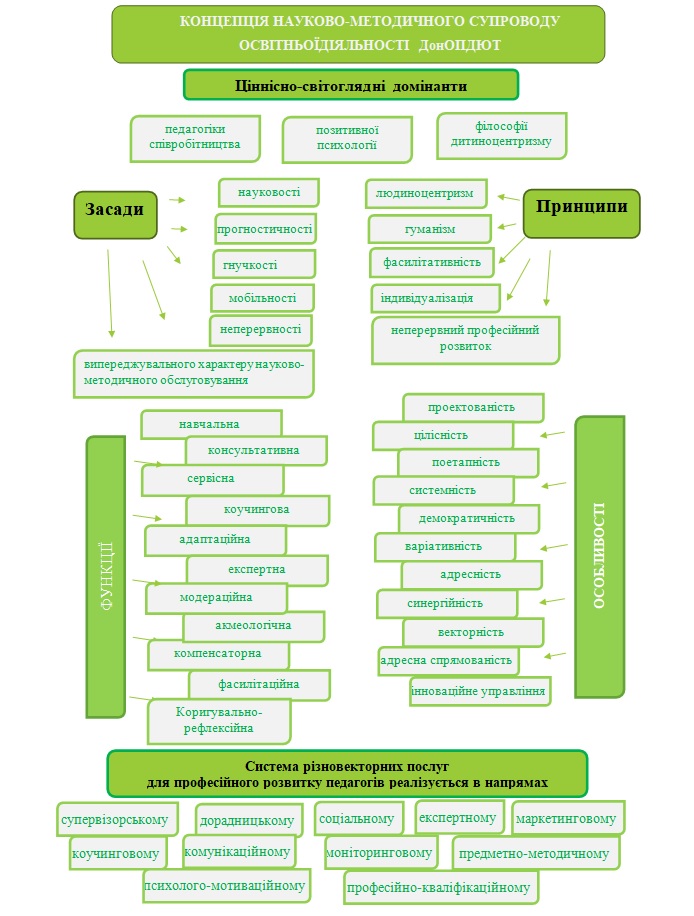 Засади концепції науково-педагогічного супроводу:науковості;прогностичності;гнучкості;мобільності;неперервності;випереджувального характеру науково-методичного обслуговування.Принципи концепції науково-педагогічного супроводу:людиноцентризм;гуманізм;фасилітативність;індивідуалізація;безперервний професійний розвиток.Людиноцентризм -це теоретико-світоглядний спосіб, що поєднує вчення про людину як визначальну мету і вищу цінність суспільства; осмислення всезагального.Гуманізм - це філософська та етична позиція, яка надає особливого значення цінності людей та сприянні людям (як індивідуумам, так і групам), і в загальному віддає перевагу критичному мисленню та доказам (раціональним та емпіричним) над прийняттям догмату або забобонів.Фасиліта́ція (від англ. Facilitation - допомога, полегшення, сприяння) – це організація процесу колективного розв'язання проблем у групі, який керується фасилітатором (ведучим, керівником). Індивідуалізація - це система засобів, яка сприяє усвідомленню своїх сильних і слабких можливостей навчання, підтримці і розвитку самобутності з метою самостійного вибору власних сенсів навчання. Індивідуалізація сприяє розвитку самосвідомості, самостійності й відповідальності.Безперервний професійний розвиток (БПР) - можливість вільно обирати цікаві для себе теми та заходи, зручні формат та час навчання, а також надавачів освітніх послуг. Функції концепції науково-методичного супроводу:навчальна функція - передбачає, в першу чергу, засвоєння наукових знань, формування спеціальних і загальнонавчальних умінь і навичок.консультативна функція - надання підтримки щодо прийняття рішення та розв'язання проблеми; - надання інформації, необхідної для прийняття рішення. У залежності від названих функцій існують різні види консультування: психотерапевтичне, педагогічне, організаційне, інформаційне.сервісна функція - всі види послуг і сервісу, які надаються за допомогою електронних засобів.коучингова функція - допомога у досягненні реальних результатів у особистому і професійному життіадаптаційна функція - дає можливість кожному індивідууму, який включається в процес функціонування і розвитку прилаштовуватися до існуючих в суспільстві оцінок і форм поведінки.експертна функція - проявляється в тому, що фахівці з конституційного права дедалі частіше залучаються до виконання експертиз проєктів законодавчих та інших нормативно-правових актів з конституційного правамодераційна функція - технологія групової роботи, метою якої є досягнення ефективного рівня ділової комунікації при демократичному плануванні та стимулюванні в умовах активної участі співробітників.акмеологічна функція - забезпечення особистісно-професійного розвитку людини. Опосередкованою метою психолого-акмеологічної служби є створення психологічно комфортних умов для досягнення успіху в професійній діяльності, а, відповідно і соціокультурне перетворення середовища життєдіяльності людини.фасилітаційна функція - це організація в групі процесу колективного розв'язання проблем, відповідно керує цим процесом – фасилітатор (ведучий). коригувально-рефлексійна - це система заходів, що дозволяють вирішувати завдання своєчасної допомоги дітям, які зазнають труднощі у навчанні і адаптації.Особливості концепції науково-методичного супроводу:проєктованість;цілісність;поетапність;системність;демократичність;варіативність;адресність;синергійність;векторність;адресна спрямованість;інноваційне управління.Система різновекторних послуг для професійного розвитку педагогів реалізується в напрямах:супервізорському;дорадницькому;соціальному;експертному;маркетинговому;коучинговому;комунікаційному;моніторинговому;предметно-методичному;психолого-мотиваційному;професійно-кваліфікаційному.3.6. Модель організації науково-методичної роботи ДонОПДЮТБазова модель організації науково-методичної роботи у закладі освіти складається з кількох взаємопов’язаних організаційно-методико-технологічних аспектів, що забезпечують ефективність її організації. Так, діяльнісний аспект забезпечує визначення мотивів, мети, змісту, завдань, форм, методів, результатів науково-методичної роботи. У змістовому аспекті висвітлюється комплекс взаємопов’язаних напрямів підвищення рівня професійної діяльності (методологічна, теоретична, педагогічна, психологічна, загальнокультурна підготовка, а також підготовка за окремими методиками). Організаційний аспект науково-методичної роботи забезпечує визначення низки завдань методичної діяльності, оновлення змісту її діяльності, підвищення рівня компетентності педагогічних кадрів. Управлінський аспект передбачає обов’язкове здійснення комплексу взаємопов’язаних дій, що забезпечують повний управлінський цикл, спрямований на оптимальне функціонування системи науково-методичної роботи.Мета - перехід від традиційної, адміністративно-функціональної до проєктно-цільової, акмеологічно спрямованої моделі менеджменту з використанням андрогічних технологій науково-методичного супроводу впровадження освітніх інновацій.Шляхи:надання консалтингових послуг;розробка й трансляція, нових освітніх ідей;створення авторських шкіл, лабораторій, творчих майстерень;розбудова інформаційно-технологічної інфраструктури системи позашкільної освіти;управління цілісною системою науково-методичних проєктів;організація банків педагогічних інновацій на рівні області, країни.Засоби:ініціація;маркетинг;бенчмаркінг;інжиніринг;моніторинг;бранд-стратегія;дифузія або рутинізація.Напрями науково-методичної роботи ДонОПДЮТ:формування системи роботи з розвитку творчих здібностей вихованців;удосконалення соціально-педагогічної моделі закладу;робота щодо розв’язання актуальних методико-педагогічних проблем;організація науково-педагогічного супроводу інноваційного процесу;організація психологічного супроводу роботи закладу.Вплив інноваційного менеджменту на освітній процес:удосконалення організаційних засад освітньої роботи;оптимізація психологічного супроводу роботи;підвищення професійного рівня педагогів;оптимізація системи координаційно-методичної роботи в ЗПО області;розроблення авторських педагогічних систем;удосконалення системи науково-методичної роботи.Показники сформованості рівня інноваційної культури педагогів:мотиваційно-цільовий;когнітивний;операційний;регулятивно-корекційний.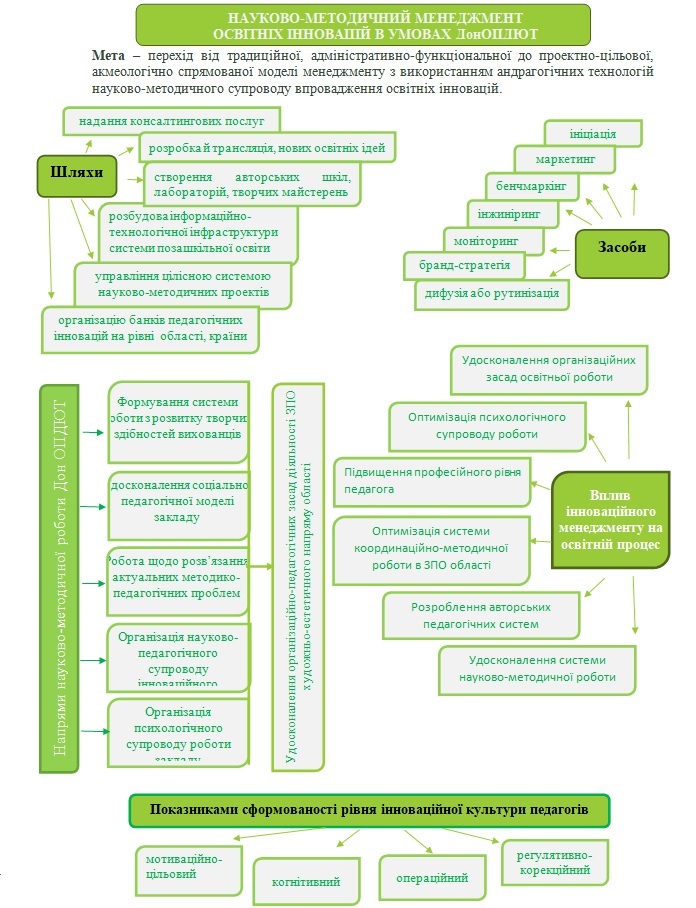 3.7. Методичний кластер Донецького обласного палацу дитячої та юнацької творчості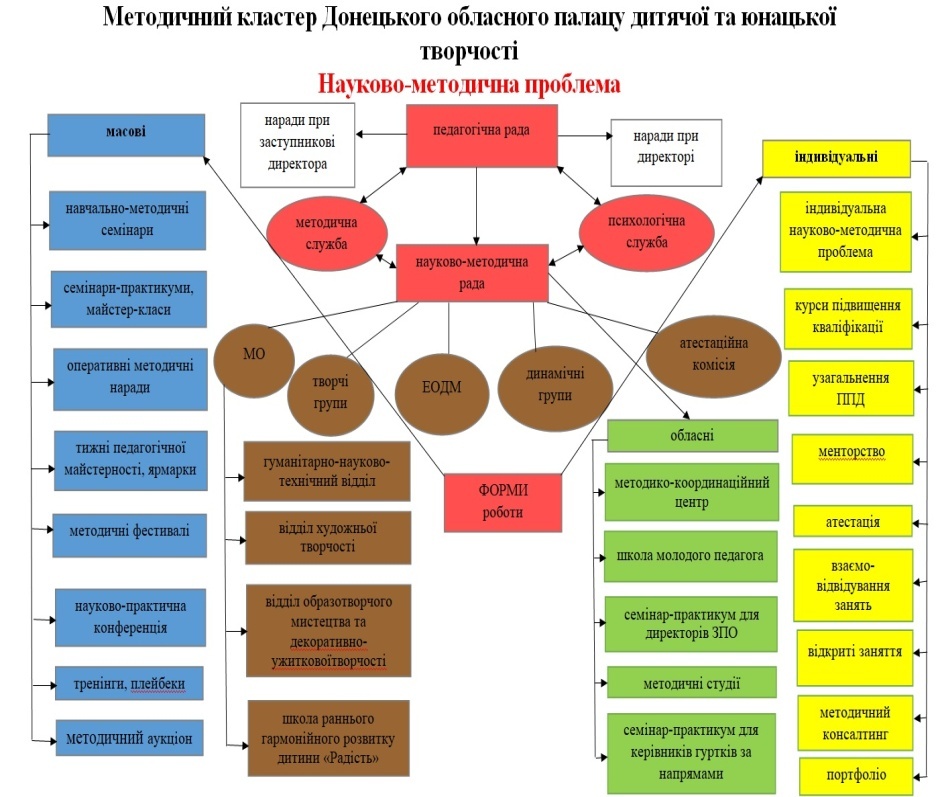 До складу науково-методичної ради входять:заступник директора закладу з НВР – керівник ради;методисти структурних підрозділів закладу;керівники МО, творчих груп, педагогічних студій;найдосвідченіші педагоги;наукові працівники, які співпрацюють з закладами.До МО входять:гуманітарно-науково-технічний відділ;відділ художньої творчості;відділ образотворчого мистецтва та декоративно-ужиткової творчості;школа раннього гармонійного розвитку дитини «Радість».Науково-методична рада проводить також обласні заходи:методико-координаційний центр;школа молодого педагога;семінар-практикум для директорів ЗПО;методичні студії;семінар-практикум для керівників гуртків за напрямами.Форми роботи НМР:індивідуальні;масові.До індивідуальних належать:індивідуальна науково-методична проблема;курси підвищення кваліфікації;узагальнення ППД;менторство;атестація;взаємовідвідування занять;відкриті заняття;методичний консалтинг;портфоліо.До масових:навчально-методичні семінари;семінари-практикуми, майстер-класи;оперативні методичні наради;тижні педагогічної майстерності, ярмарки;методичні фестивалі;науково-практична конференція;тренінги, плейбеки;методичний аукціон.4. МЕТОДИЧНА СЛУЖБА ЗПО4.1. Мета діяльності методичної службиРеалії сьогодення потребують нових підходів до розвитку професійної компетентності педагогічних кадрів, організації та проведення методичної роботи. Домінантною стає підготовка педагога, який повинен уміти працювати в умовах вибору педагогічної позиції, технології, підручників, змісту, форм навчання тощо. Радикальне оновлення системи освіти передбачає підвищення професійної самостійності педагогів, надання їм права на конструювання змісту освіти, вибір форм і методів навчання та виховання, що збільшує ступінь відповідальності педагогів перед суспільством, учнями, батьками за кінцеві результати освітнього процесу. За цих умов суттєво зростає роль методичних служб усіх рівнів у вдосконаленні професійної компетентності педагогів, підготовці їх до діяльності в новій освітній ситуації, у забезпеченні особистісно-професійного розвитку. Перед методичною службою актуалізувалися завдання: насамперед інтенсивно розвивати методичні межі професійного досвіду педагогів та інтерес до методичної творчості в умовах оновлення системи освіти.Методична служба - це складна педагогічна система, яка є невід'ємною частиною системи підвищення кваліфікації педагогічних кадрів без відриву від основного місця роботи. Методична робота виступає як пріоритетно важлива підсистема. Вона є відносно цілісною системою діяльності і саме тому її можна змоделювати відповідно до її структурних компонентів.Методична служба ЗПО - це об’єднання спеціалістів, які займаються науково-методичною діяльністю.Діяльність МС стосовно педагога спрямована на:збагачення професійних знань педагогів;розвиток ціннісних орієнтацій відповідно до завдань оновлення ЗПО;умотивованість творчої діяльності;прогресивний розвиток сучасного стилю педагогічного мислення;розвиток професійної компетентності.Діяльність МС стосовно педагогічного складу спрямована на:консолідацію співробітників як колективу однодумців;вироблення професійного педагогічного кредо, цінностей, традицій;експертну оцінку адаптованих (авторських програм), набутків;виявлення, узагальнення і популяризація ППД;обмін цінними педагогічними здобутками;залучення педагогів до науково-дослідної, дослідно-експериментальної роботи.Мета діяльності методичної служби - науково-методичний супровід інноваційного розвитку закладу, організація і проведення науково-методичної роботи з педагогічними працівниками.Отже, методична служба - це соціально-педагогічна система, спрямована на розвиток професійної компетентності вчителя. Цілісність розробленої системи методичної роботи з розвитку професійної компетентності педагогів забезпечується наявністю та доцільним вибором організаційних форм (компонентів структури), наступністю і взаємозв’язком між ними. Відповідно до нових вимог, що висуваються суспільством, методична служба стає ефективною умовою розвитку професійної компетентності педагогів, оскільки реалізує їхні індивідуальні можливості шляхом застосування різноманітних форм організації роботи. 4.2. Основні завдання методичної службиОсновне завдання методичної служби - вдосконалення науково-методичного супроводу діяльності педагогічного колективу, спрямованої на розробляння, апробацію та впровадження педагогічних засобів, необхідних для особистісно зорієнтованого освітнього процесу, що сприяє збереженню та зміцненню здоров’я усіх учасників процесу, створенню методик, програм, технологій, окремих педагогічних прийомів, нетрадиційних уроків та інших науково-методичних напрацювань, необхідних для досягнення освітніх цілей. З переходом на дистанційні та мережеві форми взаємодії в методичній роботі необхідно врахувати рівень опанування роботи з ПК вчителів і можливість використовувати Інтернет-ресурси. Методичну роботу доцільно проводити системно. Основним її завданням є підвищення педагогічної майстерності педагога. У разі переходу на дистанційні форми освіти в першу чергу потрібно враховувати педагогічний потенціал освітнього закладу, технічні можливості та наявність часу. Основне завдання методичної роботи вчителя - систематизація та вдосконалення методичної діяльності в школі. Це організація та проведення різних заходів на високому рівні. Найважливішим засобом підвищення педагогічної майстерності педагогів, поєднання усієї системи роботи закладу освіти є методична служба. Роль методичної служби значно зростає за сучасних умов у зв’язку з необхідністю раціонально й оперативно використовувати нові методики, прийоми та форми навчання і виховання.Основні завдання методичної служби:дослідження освітніх потреб соціуму, вивчення соціального замовлення;аналіз стану освітньої роботи в закладі (структурному підрозділі);надання інформації про основні напрями розвитку позашкільної освіти, програми, нові педагогічні технології;апробація і впровадження сучасних програм, освітніх технологій;виявлення, вивчення та оцінка результативності перспективного педагогічного досвіду;прогнозування, планування та організація роботи щодо підвищення кваліфікації педагогів;залучення педагогів до науково-дослідної роботи;налагодження дійових зв’язків з вузами, здійснення редакційно-видавничої діяльності;створення фондів освітньої, довідкової, методичної, психолого-педагогічної літератури;висвітлення інноваційної діяльності закладу у засобах масової інформації.4.3.Напрями діяльності методичної служби.Найважливіші напрямки методичної служби - організаційно-методичні, експериментально-методичні - можуть успішно розвиватися за умови здійснення:проблемно-діагностичного підходу (виявлення проблеми, з’ясування причин виникнення, шляхи подолання);організації та управління успіхом (безперервний процес впливу на якість і результативність педагога, групи або колективу в цілому для найкращих результатів з позиції досягнення поставленої мети;зустрічного планування (знизу нагору, узгодження запитів і потреб з вимогами);стимулювання в процесі (словесне, письмове);індивідуального проєктування (використання різних методик, поєднання системного підходу, діяльнісного, середовищного, особистісного підходу;реалізації принципу педагогічної підтримки, наставництва (спеціально організована робота, з боку недосвідченого педагога, вона спрямовується на усвідомлення особистого ставлення до професії і прийняття професійного вибору через самосприймання; з боку інших учасників освітнього процесу - наставника, співробітників, батьків - вона полягає у наданні молодому вихователю систематичної різнопланової підтримки).Основні напрями діяльності методичної служби:науково-методичне забезпечення освітнього процесу;трансформування наукових ідей у педагогічну практику, науково-педагогічна підтримка інноваційної експериментальної діяльності педагогів;упровадження досягнень перспективного педагогічного досвіду;організація роботи з розвитку професійної компетентності педагогів;управління роботою методичного об’єднання, творчих груп, педагогічних студій, лабораторій тощо;консультування з проблем сучасного розвитку позашкільної освіти, організації освітнього процесу;моніторинг стану науково-методичної роботи;участь у роботі атестаційної, експертної комісії;проведення семінарів, тренінгів, конференцій, конкурсів, дискусій.4.4.Функції методичної служби:інформаційна;аналітична;планово-прогностична;навчальна;моделювання;діагностична;організаційно-координувальна.Інформаційна: вивчення та накопичення інформації про стан та результати професійної діяльності педагогів; підвищення кваліфікації педагогічного персоналу; підвищення якості педагогічного процесу; узагальнення позитивного досвіду педагогів; поповнення банку педагогічної інформації про найбільш актуальні проблеми розвитку дошкільної освіти, про новітні досягнення науки та практики; широке впровадження інформаційних технологій; встановлення контактів зі ЗМІ, різноманітними установами та організаціями для розповсюдження інформації про діяльність освітнього закладу.Навчальна: здійснення ознайомлення педагогічного персоналу з новими освітніми програмами та технологіями; ознайомлення зі стандартами дошкільної освіти України; здійснення ознайомлення педагогічного персоналу з законодавчими, нормативними документами в галузі освіти; організація та проведення семінарів, практичних занять, консультацій, відкритих заходів з використанням активних методів.Контрольно-діагностична: моніторинг якості педагогічного процесу; застосування методів психолого-педагогічної діагностики в процесі вивчення стану освітньо-виховного процесу; аналіз інноваційного досвіду педагогічного персоналу; узагальнення отриманих результатів.Корекційно-прогностична (плануюча): здійснення планування перспективних та поточних заходів (річний, місячний, календарний плани).Організаційна: організація та участь в педагогічних радах, педагогічних годинах, батьківських конференціях тощо; організація методичних об’єднань, творчих груп та міні-проєктів; організація самостійної роботи педагогів з підвищення професійного рівня; організація роботи з батьками дітей та соціальними партнерами; направлення педагогів на курси підвищення кваліфікації.Дослідницька: планування заходів на основі аналізу стану освітнього процесу та запитів педагогів з урахуванням нових тенденцій в розвитку освітніх технологій; вивчення та розповсюдження інноваційного досвіду та авторських технологій.Комунікативна: усвідомлення особистої та соціальної значущості діяльності; реалізація гуманістичної парадигми в педагогічній діяльності; встановлення ділових контактів з учасниками педагогічного процесу, з соціальними партнерами.Виховна (мотиваційно-стимулююча): стимулювання творчої діяльності педагогів; виявлення потенціалу педагогів; стимулювання підвищення професійної кваліфікації; мотивування на використання особистісно-орієнтованої моделі виховання, на емпатію з дітьми, прояв любові та розуміння.Основними завданнями організаційно-координувальної функції є:створення й організація роботи структур, що забезпечують ефективну діяльність методичної служби (творчих, проєктних, моніторинг моні груп, кафедр, лабораторій тощо).раціональний розподіл функціональних обов’язків;науково-методичне забезпечення організації дослідно-експериментальної роботи;організація системи підвищення кваліфікації;підготовка й проведення науково-практичних, педагогічних читань, конкурсів професійної майстерності, конференцій, семінарів, тренінгів тощо;організація системи зовнішніх зв’язків закладу;редагування освітніх програм;упорядкування результатів дослідно-експериментальної роботи;методичний супровід підготовки і проведення атестації педагогічних працівників.4.5. Методичний сервіс у ЗПОПроцес модернізації освіти тісно пов'язаний з реалізацією широкого спектра проблем оновлення цілей, досягнення нової якості, ефективності і результативності освіти. Від рівня компетентності педагога, його педагогічної майстерності та здібностей до професійного розвитку напряму залежить підвищення якості позашкільної освіти та її результативності.Реальні можливі зміни у закладах позашкільної освіти залежать від того, які додаткові ресурси вони можуть отримати від методичної служби, від конкретного методиста. Головним критерієм діяльності методичної служби продовжує залишатись питання якості і результативності освітнього процесу в інформаційному суспільстві, яке дуже швидко змінюється.Супровід діяльності педагога ми розуміємо не тільки як допомогу йому в розв’язанні його професійних проблем, формуванні професійних якостей, але й як особливу сферу діяльності з вирішення професійних завдань. Головною ідеєю цього напряму є сервісний підхід.Поняття «сервіс» містить в собі цілеспрямовані, технологічно перевірені процеси обслуговування, які базуються на професійній підготовці персоналу. В основі реалізації методичного сервісу лежить створення системи методичних послуг та організація процесу обслуговування освітніх запитів педагога.Види методичних послуг:інформаційні (ресурсне забезпечення взаємодії педагога та методиста);навчально-методичні (сприяння педагогам в освоєнні нових освітніх технологій, педагогічних технологій, форм організації освітнього процесу);науково-методичні (дослідницькі);організаційно-методичні (визначення основних напрямів удосконалення методик і технологій);експертно-аналітичні (система моніторингу якості освітніх результатів);соціально-психологічна та правова підтримка Методичний сервіс у ЗПО:предметно-методичний;маркетинговий;експертний;консалтинговий;моніторинговий5. НАУКОВО-МЕТОДИЧНА РАДАНауково-методична рада - це постійний консультативно-дорадчий орган. Основними робочими органами секторів Науково-методичної ради є науково-методичні комісії.До складу науково-методичної ради входять:заступник директора закладу з НВР – керівник ради;методисти структурних підрозділів закладу;керівники МО, творчих груп, педагогічних студій, кафедр, лабораторій;найдосвідченіші педагоги;наукові працівники, які співпрацюють з закладом.Мета діяльності НМР–забезпечення ефективного управління системою науково-методичної роботи в закладі:науково-методичний аналіз та вироблення пропозицій щодо перспективних напрямів розвитку змісту освіти;організація взаємодії науково-методичних комісій (підкомісій) у питаннях міжпредметних зв'язків, порівняльних досліджень, інноваційних освітніх технологій та удосконалення навчально-методичного забезпечення;розроблення методичних рекомендацій щодо розроблення стандартів освіти, освітніх програм з урахуванням вимог Національної рамки кваліфікацій;прогнозування та підготовка пропозицій щодо удосконалення наукового, педагогічного, психологічного, методичного забезпечення освітнього процесу, забезпечення якості освіти;участь у розробленні стратегій та програм розвитку, проведенні аналітично-прогностичної діяльності в освіті.Завдання НМР:забезпечення суттєвого підвищення якості освіти шляхом оптимізації;визначення стратегічних напрямів розвитку методичної служби;планування й організація роботи над єдиною проблемою;визначення пріоритетів у НМР, забезпечення планування, організації, контролю та аналізу НМР;укладання угод про спільну діяльність;сприяння організації науково-дослідної роботи педагогів й вихованців;проведення експертизи освітніх програм, науково-методичної продукції;розроблення педагогічних проєктів, моделей, та положень, здійснення їх експертизи;керівництво підготовкою і проведенням конференцій, семінарів, формування банку педагогічних інновацій;забезпечення науково-організаційного супроводу інноваційних педагогічних проєктів;проведення моніторингу;зміцнення науково-методичної бази закладу.Функції НМР:організаційно-педагогічна;інструктивно-методична;пошуково-дослідницька;прогностично-проєктна;функція вивчення, узагальнення та поширення педагогічного досвіду.Основними напрямами діяльності науково-методичної ради є:розробка стратегії методичної діяльності в контексті входження до європейського освітнього простору;координація розробки стандартів освіти як складової системи стандартів освіти України;організація методичної роботи і контроль за відповідністю її показників стандартам освіти та акредитаційним вимогам;управління роботою з удосконалення організації та методики викладання навчальних дисциплін;впровадження передового досвіду методичної роботи, розвиток зовнішніх зв’язків з іншими установами і закладами освіти, сприяння підвищенню професійного рівня викладачівПрава та обов’язки членів методичної радиОбов’язки:брати участь у розробці документів, що забезпечують оптимальні умови для реалізації науково-методичної проблеми;здійснювати експертизу і діагностику якості управління науково-методичним і методичним забезпеченням у закладах освіти;розробляти рекомендації щодо удосконалення якості управління науково-методичною роботою в закладах освіти;схвалювати досвід педагогічних працівників та вчителів, які атестуються на встановлення або підтвердження звання «Учитель-методист».Права:вносити пропозиції щодо зміни та корекції документів;звертатися з пропозиціями до відповідних органів управління освітою, методичного об’єднання вчителів з питань удосконалення науково-методичної роботи;готувати пропозиції та рекомендувати педагогів на підвищення кваліфікаційної категорії;висувати пропозиції про поліпшення освітнього процесу восвітніх закладах;порушувати питання про публікацію матеріалів щодо передового педагогічного досвіду, накопиченого в методичних об’єднаннях;рекомендувати педагогам різні форми підвищення кваліфікації;висувати вчителів для участі в конкурсах «Учитель року» інших конкурсах фахової майстерності.Відповідальність:за якість створених і запроваджених документів;за об’єктивність і компетентність оцінювання власних методичних розробок педагогів, результати експертизи і діагностику якості управління науково-методичним і методичним забезпеченням у закладах освіти;за якість підготовлених рекомендацій.ЛІТЕРАТУРАПрофесійно-технічна освіта: інноваційний досвід, перспективи: наук.-метод. зб./упоряд. Н. І. Бугай. – Вип. 6. – Х.: Компанія СМІТ, 2009. – 234 с.Василенко Н. В.Науково-методична робота/ Н. В. Василенко – Х.: Основа, 2013. – 176 с. – (Серія «Абетка керівника»). Словник методиста: Методичний посібник./Укладач Волканова В. В. – К.:2008. – 192 с. – (Серія «Словники»)Гершунский Б. С. Философия образования / Б. С. Гершунский. – М.: Московский психолого-социальный институт: Флинта, 1998. – 432 с.Житник Б. О.Методична робота / Б. О. Житник, В. В. Крижко, Є. М. Павлютенков. – Х.: Основа, 2008. – 192 с. (Серія: «Адміністратору школи»).Національна стратегія розвитку освіти в Україні на період до 2021 року [Електронний ресурс]. – Режим доступу: http://zakon2.rada.gov.ua/laws/show/344/2013. Основи міжособистісного спілкування : навч.-метод. посібник для студ. пед. навч. закладів / уклад. Л. В. Любчак. – Вінниця, ФОП Корзун Д.Ю., 2012. – 160 с.Діяльність організаційно-методичних служб публічних бібліотек області у 2011 році: інформ.-аналіт. огляд роботи / НМВ ОУНБ ім. О.Ольжича. – Житомир, 2011. – 13 с. – (Сторінка методиста. Вип. 9).Палійчук Н. Й. Основні напрямки методичної роботи в освітньому закладі / Н. Й. Палійчук, С. М. Комісарова, Т. П. Караванова, Т. С. Богачик // Методична робота: теоретичні засади, система роботи, досвід / укл. В. В. Григораш. – Х.: Основа, 2009. – С. 81–144.Сидоренко В. Методична діяльність: виклики,проблеми, перспективи розвитку / В. Сидоренко // Методист. – 2018. – № 2. – С. 14-27.Цуріна І., Талалаєвська М. Методична робота в онлайновому режимі / І. Цуріна, М. Талалаєвська // Бібл. планета. – 2006. – № 2. – С. 17-19..  Формула успіху методиста: З практики роботи методичної служби Малинської ЦРБ / НМВ ОУНБ ім. Ольжича. – Житомир, 2010. – 16 с.періодназва установифункціїособли-вості організа-ційної структури ключові поняттяДруга полови-на ХlХ ст.пошук нових методичних прийомів, ознайомлення з кращим досвідом, удоскона-лення змісту освітипедаго-гічні товаристваз 1914р.  з 1924 р.методичні бюронадання вчителям інструкцій з методикиучителі-інструк-тори«спостерігаючі уроки»30-і рр.-1939р.обласний методич-ний кабінетнагляд за виконанням програм, практична допомога вчителям«інспек-тура»методична робота1939р. – кінець 80-х рр.Обласний інститут удоскона-лення вчителівідеологічна, предметно-методична, навчальнакабінетиробота, підвищення кваліфікації кінець 80х – поча-ток 90-х рр.Обласний інститут удоскона-лення вчителівідеологічна, навчальна, предметно-методична, науково-методичнакабінети, лабора-торії, кафедринауково-методична робота, підвищення кваліфікації